DD 12.53 les impasses actuelles du défi alimentaire (d’autres documents sur « ozennegeopolitique.fr »Progrès de la faim mais une nouvelle impasse (obésité) liée à la transition alimentaire             Document 1 : population sous-alimentée dans le monde2 impasse sanitaire : l’obésité dans le monde en 2018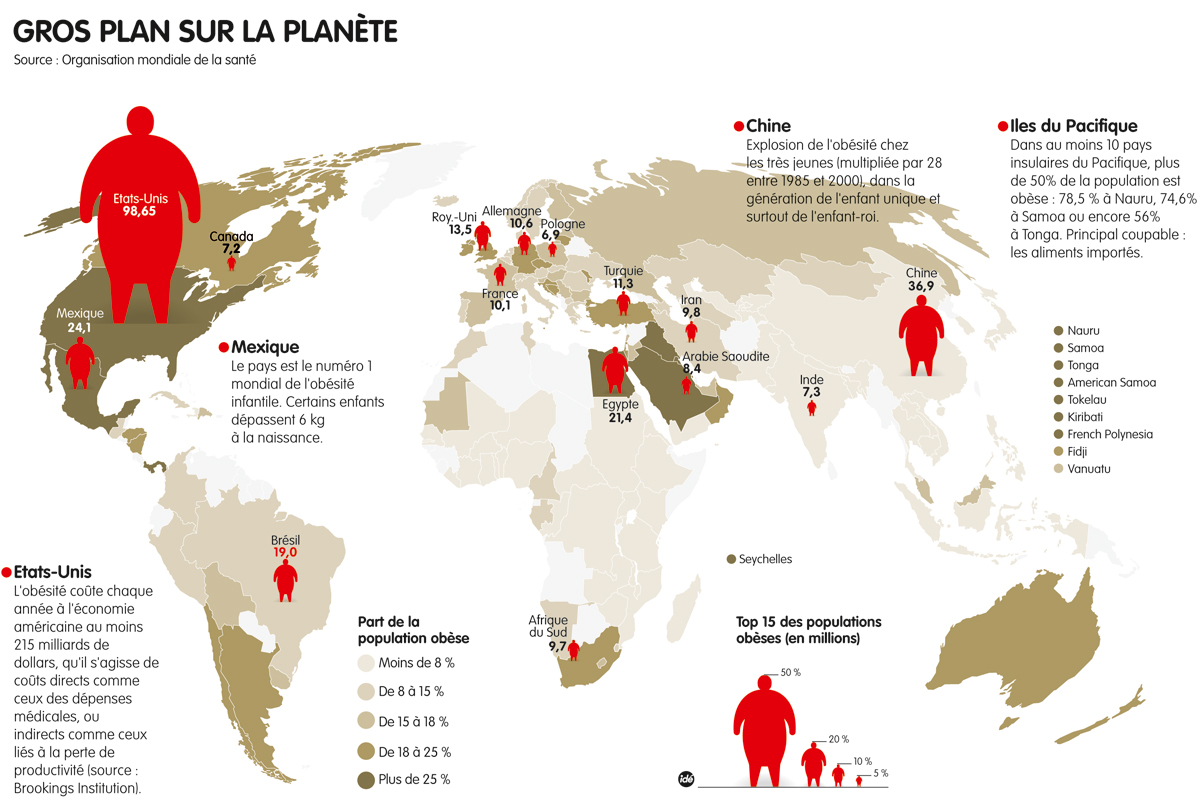 3. Impasse éco : la Q des prix et du modèle éco :      4. Impasse sociale : le temps de la contre-réforme en  Egypteexemple de la hausse de 2008 du riz et du maïs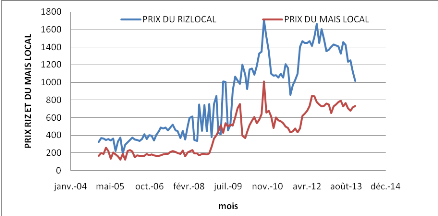 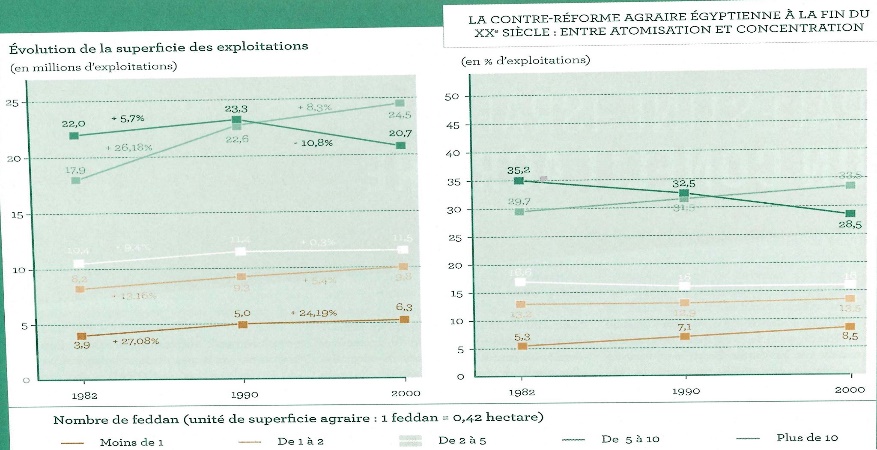 4. Impasse environnementale : la dégradation des sols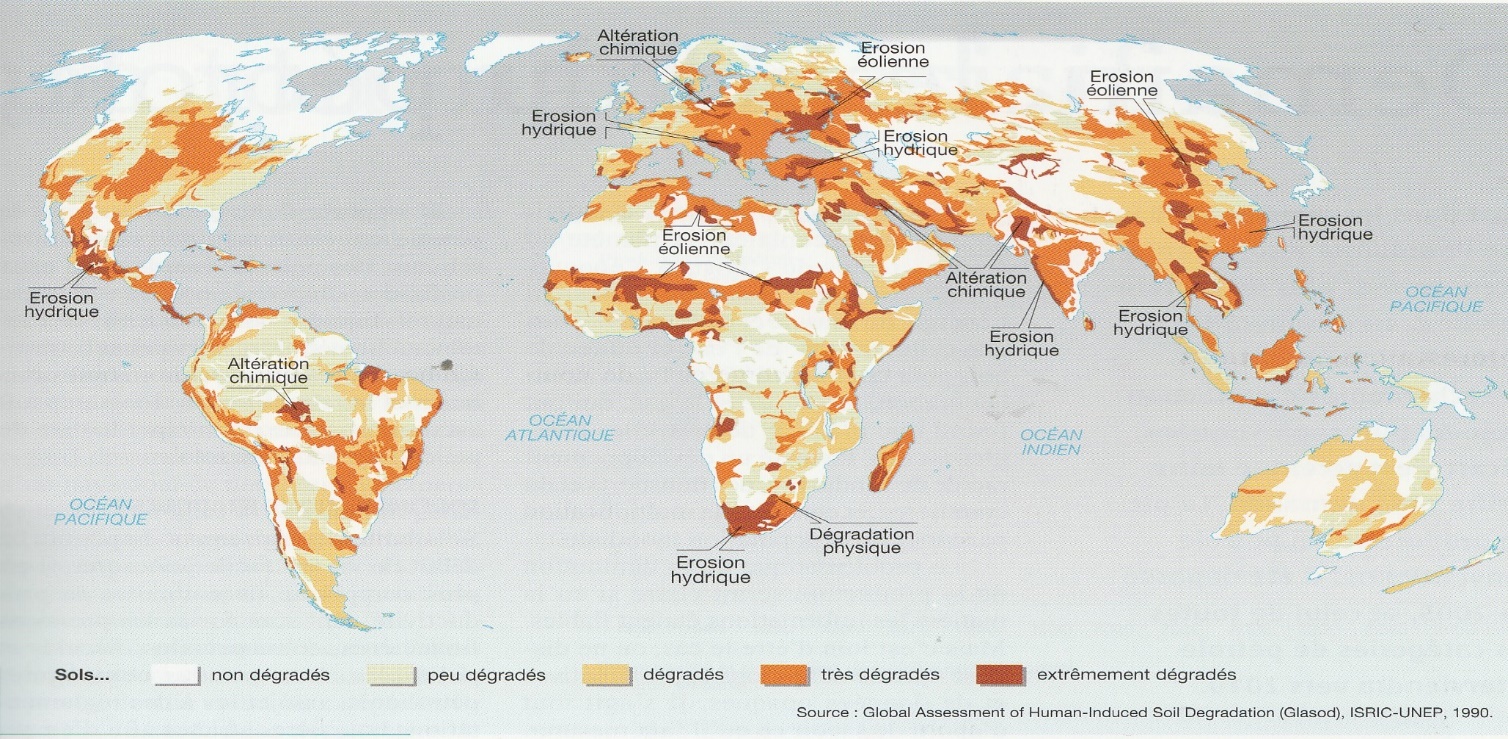 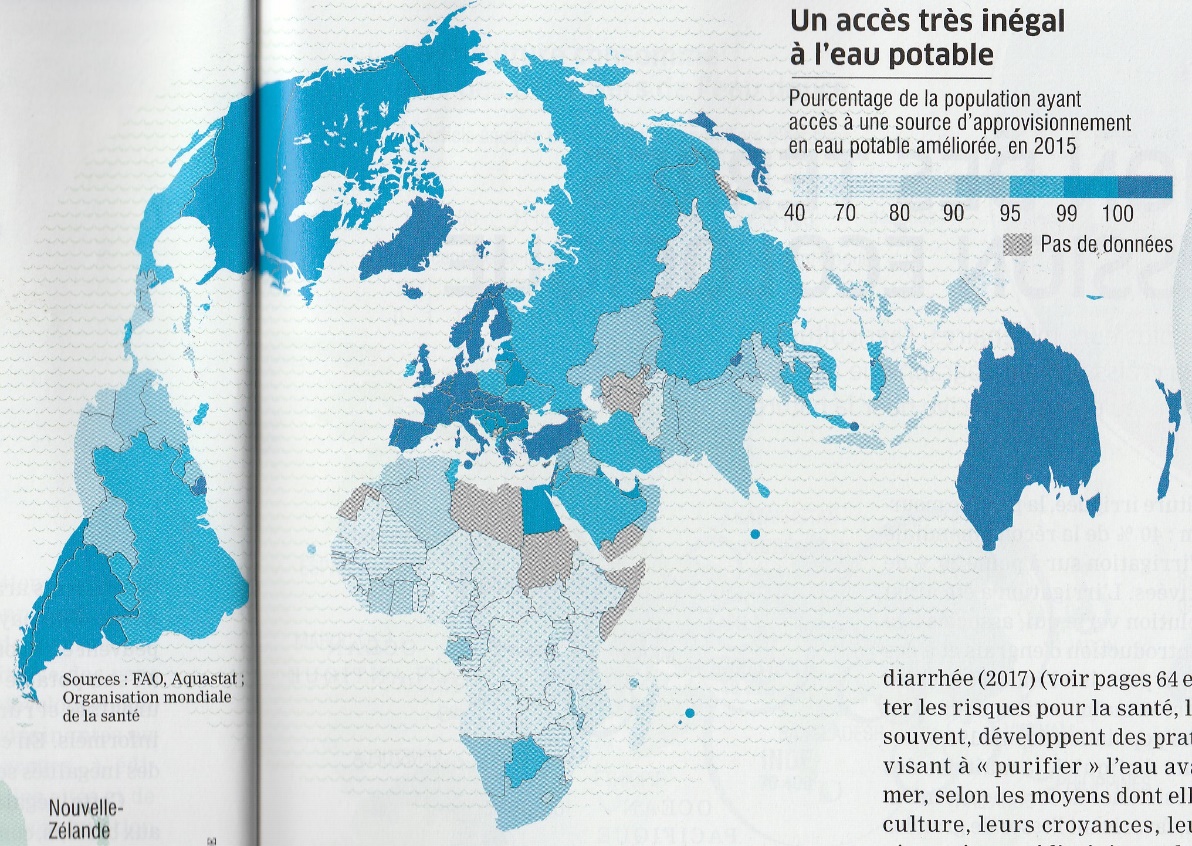 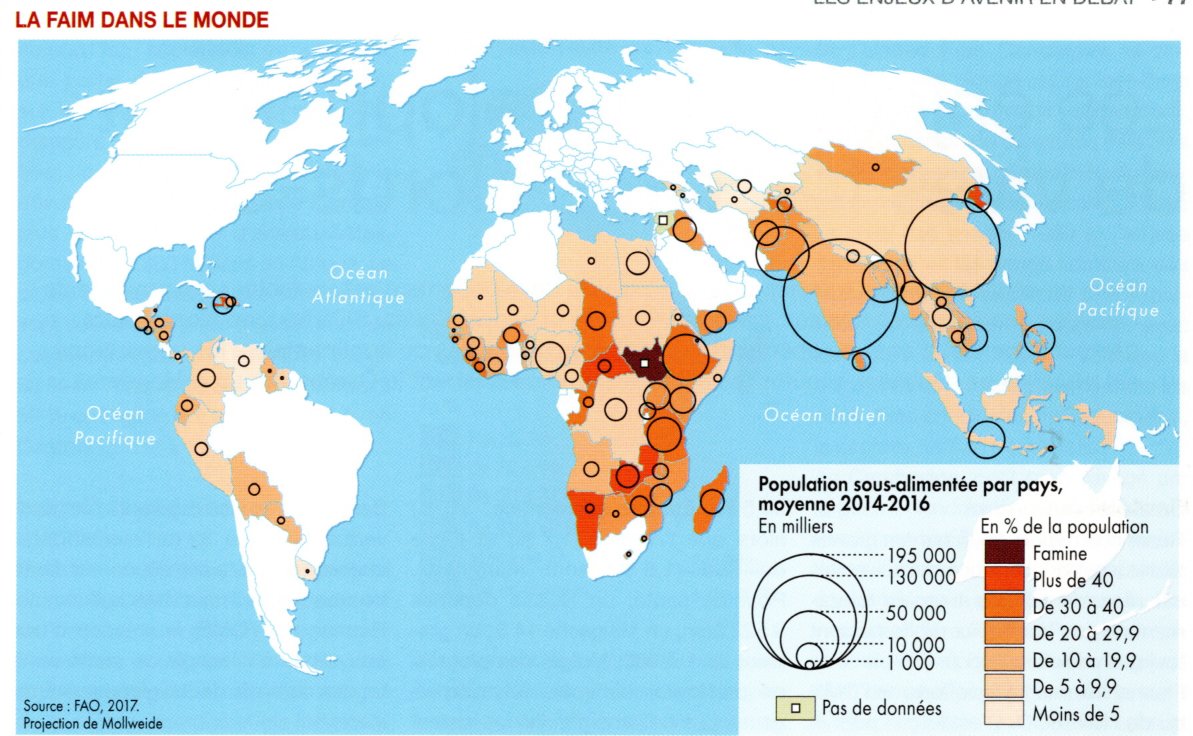 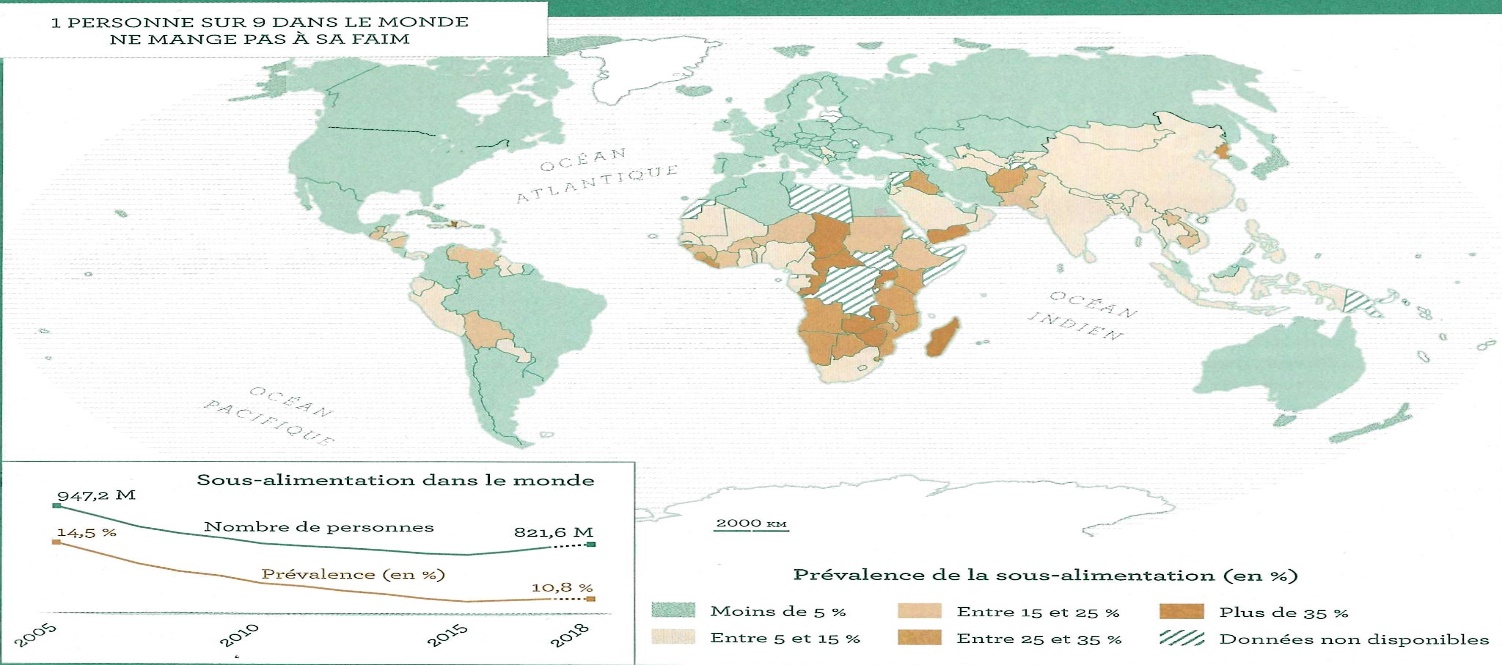 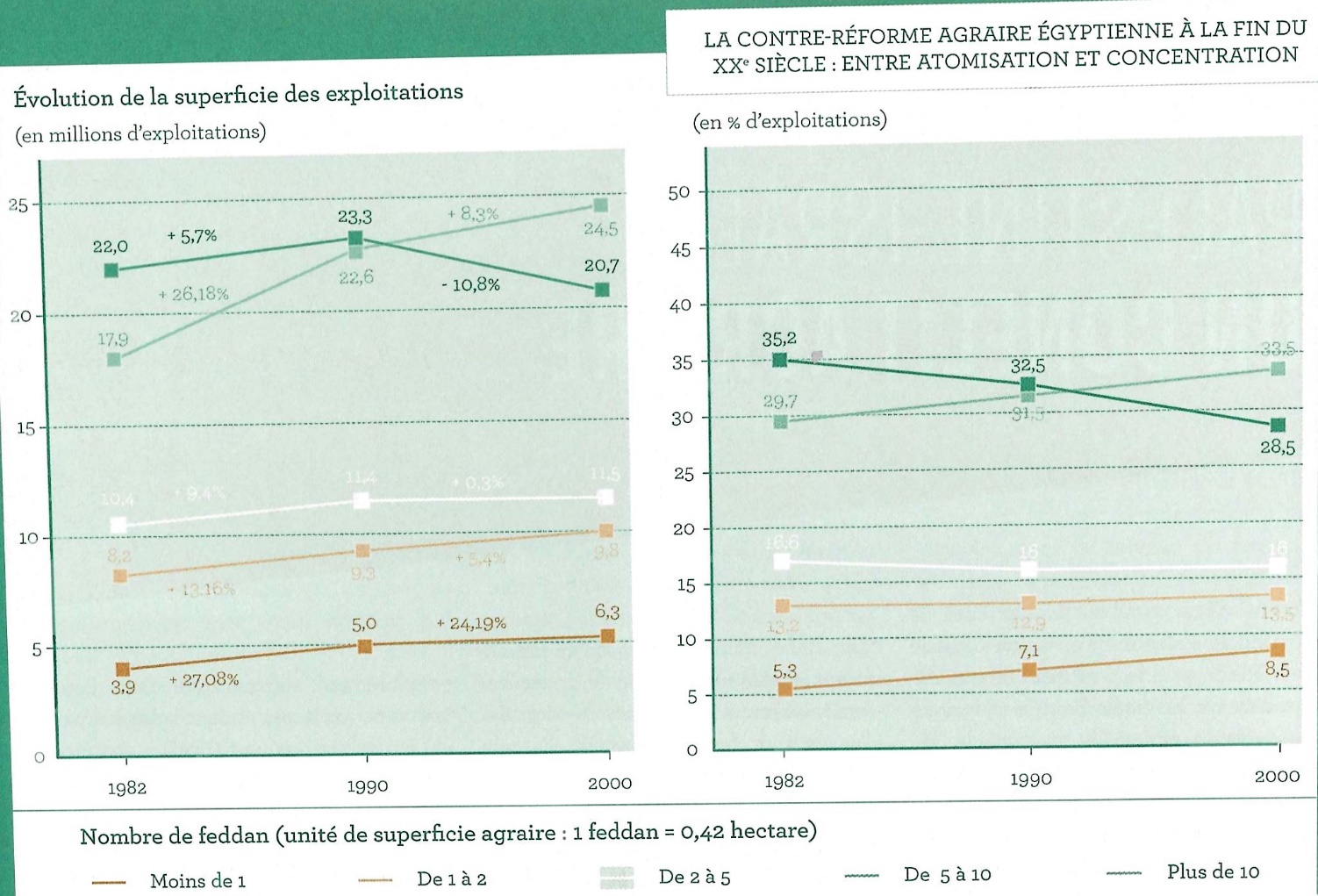 199020002005201020212030 prévisionPopulation mondiale (en millions)528060906460680079008500Nombre de sous alimentés (en millions)1010,6929,6942,3820,7924 (dont 55% Asie)841Sous alimentés en % de la population mondiale 191514,51217.79.9